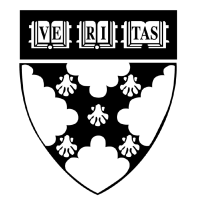 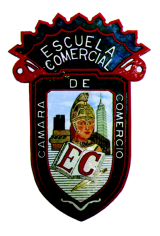 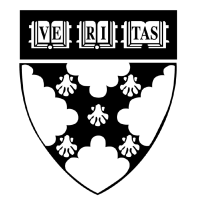 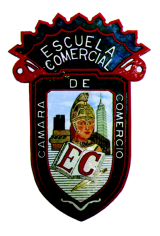 Tema:PeliculaActividad 1:Tarea de Historia 1Hacer en internet el test sobre “Huella Ecológica” lo encuentran en la siguiente liga:  http://www.tuhuellaecologica.org/Es el que vimos en clase.No lo impriman solo entreguen en una hoja blanca con nombre, su resultado y tu análisis con base en el resultado, que tanto contaminas, cómo afectas al planeta, que te propones para contrarrestar esta situación,Para entregar el próximo miércoles en clase3oA,del libro de texto subrayar ideas principales y responder preguntas de las páginas 100 a 105 y buscar la definición de Prólogo. Y sus diferentes formas de llamarlo, para el martes28. EspañolMateria: HistoriaProfesor: Gabriela Enríquez